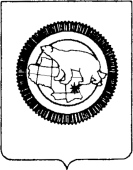 П Р И К А ЗВ целях сохранения и популяризации памятников истории и культуры Чукотского автономного округа, патриотического воспитания молодёжи и поддержки волонтерского движенияПРИКАЗЫВАЮ:1.	 Провести на территории Чукотского автономного округа в период с 20 июля по 15 ноября 2019 года региональный творческий конкурс «#ПамятникиЧукотки» (далее - Конкурс).2.		 Утвердить положение о Конкурсе согласно приложению к настоящему приказу;3. 		 Рекомендовать руководителям органов местного самоуправления, осуществляющим управление в сфере образования, культуры и молодежной политики Чукотского автономного округа (Альшевская В.Н., Бабичева Л.А., Мартынюк Е.Г., Попова С.В., Журбин М.В., Зеленская Н.М., Пенечейвуна Е.А.), провести работу по организации участия обучающихся образовательных учреждений Чукотского автономного округа в Конкурсе.4. 		Рекомендовать Государственному автономному общеобразовательному учреждению Чукотского автономного округа «Чукотский окружной профильный лицей» (Самыгина В.В.) организовать участие обучающихся в Конкурсе. 5. 	Контроль за исполнением настоящего приказа оставляю за собой.Председатель Комитета								В.И. ДевяткинРазослано: дело, органы местного самоуправления, осуществляющие управление в сфере образования, культуры и молодежной политики, Государственное автономное общеобразовательное учреждение Чукотского автономного округа «Чукотский окружной профильный лицей».                                           Приложение 1 к приказу Комитета по охране объектов культурного наследия Чукотского автономного округаот 15.07.2019  г. № 02-01/060ПОЛОЖЕНИЕо региональном творческом конкурсе«#ПамятникиЧукотки»Общие положенияНастоящее Положение определяет и регламентирует порядок организации и проведения регионального творческого конкурса «#Памятники Чукотки» (далее - Конкурс), порядок участия в конкурсе и определения победителей Конкурса.Учредителем и организатором Конкурса выступает:Комитет по охране объектов культурного наследия Чукотского автономного округа;Языком Конкурса является русский язык - государственный язык Российской Федерации.В настоящем положении используются следующие специальные термины и определения:- памятники истории и культуры (федерального, регионального, местного значения) – находящиеся под охраной государства и включенные в Единый государственный реестр памятников истории и культуры сооружения, памятные места и предметы, связанные с историческими событиями в жизни народа, развитием общества и государства, произведения материального и духовного творчества, представляющие историческую, научную, художественную или иную культурную ценность;- выявленные объекты культурного наследия – объекты, которые представляют собой историко-культурную ценность, включенные в Перечень выявленных объектов Чукотского автономного округа;- объекты археологического наследия (особый вид выявленных объектов культурного наследия) – частично или полностью скрытые в земле или под водой следы существования человека в прошлых эпохах (древние поселения, могильники, захоронения, стоянки);- объекты, обладающие признаками объекта культурного наследия – не учтенные объекты культурного наследия, потенциальные претенденты на включение в Перечень выявленных объектов культурного наследия. Цель и задачи конкурсаЦелью Конкурса является популяризация объектов культурного наследия народов России расположенных на территории Чукотского автономного округа.Задачи Конкурса:- привлечение внимания широкой общественности к объектам истории и культуры Чукотского автономного округа;- стимулирование активной гражданской позиции в вопросах сохранения культурного наследия округа;- привлечение молодёжной аудитории к вопросам популяризации и сохранения объектов культурного наследия;- способствование передачи знания и опыта об объектах наследия;- выявление значимых потенциальных объектов, имеющих признаки объекта культурного наследия для рассмотрения вопроса о постановке их в последующем на государственную охрану,- способствование развитию творческих, исследовательских, патриотических качеств участников конкурса;- стимулирование волонтерского движения.Участники КонкурсаУчастниками Конкурса могут стать граждане Российской Федерации независимо от пола, расы, национальности, происхождения, имущественного и должностного положения, места жительства, отношения к религии, убеждений, принадлежности к общественным объединениям, а также других обстоятельств.Тематика и номинации конкурса На конкурс принимаются публикации в социальных сетях: ВКонтакте, Одноклассники, Twitter, Instagram, Facebook, Живой Журнал, а так же в интернет-энциклопедиях, посвященные объектам культурного наследия.К рассмотрению принимаются как публикации, посвященные стоящим на государственной охране памятникам истории и культуры, выявленным объектам культурного (в том числе археологического) наследия, так и исторически значимым объектам, представляющим потенциальный интерес для постановки на государственную охрану. Со списком объектов, стоящих на государственной охране, авторы публикаций могут ознакомиться на сайте Комитета по охране объектов культурного наследия Чукотского автономного округа по адресу http://okn.edu87.ru/index.php/perechen-ob-ektov-kulturnogo-naslediya-chukotskogo-ao.При подготовке публикации об объекте, имеющем признаки объекта культурного наследия (на момент публикации не внесенном в Списки объектов культурного наследия) автор должен дополнить конкурсную работу кратким описанием исторической, культурной, информационной ценности объекта для сохранения наследия Чукотского автономного округа и (или) Российской Федерации, мировой истории.Важно: описанные в публикации исторические объекты не должны быть созданы позже 1980 года (исключением являются скульптурные или арт-объекты, установленные позже указанной даты на месте ранее произошедших значимых событий: мемориальные захоронения, культовые и ритуальные места, места исторических сражений и т.п.).  Конкурс проводится в трёх номинациях:- #ФотоЧукотки- #ИнтересныеМестаЧукотки- #ИсторияЧукотки К участию в номинации #ФотоЧукотки принимаются авторские фотографии, посвященные тематике настоящего конкурса. Для каждой фотографии должен быть указан автор и дата съемки. Публикация фотографии должна быть дополнена информацией: - название объекта культурного наследия;- время и обстоятельства съемки;- авторская оценка исторической, культурной или эстетической значимости объекта;- хэштег #ПамятникиЧукотки, #ФотоЧукотки4.4. К участию в номинации #ИнтересныеМестаЧукотки принимаются авторские статьи популяризационного характера, дополненные авторскими фотографиями описываемого объекта культурного наследия (на каждом фото должен быть указан автор и дата съемки). Работа должна содержать следующую информацию:- название объекта культурного наследия;- фотография (фотографии) объекта культурного наследия;- датировка объекта;- краткое описание объекта, история и предыстория, легенда;- авторская оценка исторической, культурной или эстетической значимости объекта;- личное впечатление;- хэштег #ПамятникиЧукотки, #ИнтересныеМестаЧукоткиСтатья должна содержать не менее 1000 знаков.4.5. К участию в номинации #ИсторияЧукотки принимаются статьи энциклопедического характера, размещенные в свободной энциклопедии Википедия, посвященные тематике конкурса, дополненные фотоизображением описываемого в статье объекта культурного наследия. При использовании неавторских фотографий на каждой из них должен быть указан автор фото, публикация должна быть дополнена ссылкой на ресурс, на котором фото было первоначально размещено. В случае заявления автора фотографии о нарушении его авторских прав работа будет снята с конкурса.Работа должна содержать данные:- название памятника (для охраняемых государством - в соответствии со списками объектов культурного наследия);- категория памятника (федерального, регионального, местного (муниципального) значения, выявленный объект культурного наследия либо объект, не стоящий на государственной охране);- описания памятника, история и предыстория, легенда;- научные работы, проведенные на памятнике (при наличии информации), и их краткие итоги;- фото объекта;- список использованной литературы;- хэштег #ПамятникиЧукотки, #ИсторияЧукотки- статья должна содержать не менее 1500 знаков.4.6.	Автор, самостоятельно регистрируется на интернет ресурсе свободной энциклопедии Википедия по адресу https://ru.wikipedia.org/wiki, проверяет уникальность создаваемой статьи с выбранной тематикой в которую загружает авторское фото с обязательным последовательным указанием трех «категорий»:	- «Культура Чукотского автономного округа»	- «Объекты культурного наследия России»	- «Объекты культурного наследия России в Чукотском автономном округе».4.7. Все публикуемые статьи в рамках данного Конкурса вносятся в категорию – «объекты культурного наследия России в Чукотском автономном округе» размещенные по следующей ссылке: https://ru.wikipedia.org/wiki/Категория:Объекты_культурного_наследия_России_в_Чукотском_автономном_округеПеред началом работы обязательно проверьте по каким объектам в Википедии уже созданы статьи другими авторами. Если по интересующему вас объекту культурного наследия работ не размещено, то можно смело браться за дело, в противном случае нужно выбрать другой объект культурного наследия. Подготовленные статьи в обязательном порядке должны быть дополнены фотографиями автора (Порядок регистрации и работы на сайте описан в инструкции к данному положению).Дополнительно на каждый объект культурного наследия может быть заведена карта объекта культурного наследия в Викигиде по следующей ссылке:https://ru.wikivoyage.org/wiki/Культурное_наследие_России/Чукотский_АО#cite_note-d20112001-24.8. Заявленные для участия в конкурсе работы должны быть снабжены хэштегами (тегами) названия конкурса и выбранной участником номинации:- #ПамятникиЧукотки, #ФотоЧукотка- #ПамятникиЧукотки, #ИнтересныеМестаЧукотки- #ПамятникиЧукотки, #ИсторияЧукотки4.8. Авторы материалов несут ответственность за соблюдение правил Интернет-ресурсов, на которых ими будут размещены материалы.Сроки и порядок проведения КонкурсаКонкурс проводится на территории Чукотского автономного округа.Конкурс проводится с 20 июля 2019 года по 15 ноября 2019 года.Для реализации Конкурса создается Организационный комитет.Организационный комитет Конкурса создается из числа сотрудников Комитета по охране объектов культурного наследия Чукотского автономного округа и осуществляет следующие функции:информационное освещение конкурса в регионе;-  сбор и обработку работ представленных на конкурс; прием заявок на участие в Конкурсе осуществляется с 20.07.2019 года по 01.11.2019 года (приложение 1 настоящего Положения).В период с 01.11.2019 года по 15.11.2019 года для оценки работ участников Конкурса и определения победителей создается жюри Конкурса.Критерии оценивания конкурсных работ утверждаются настоящим Положением и являются едиными для оценки творческих работ конкурсантов (приложение 2 настоящего Положения).Победители Конкурса определяются на основании результатов оценивания конкурсных работ. Результаты оценивания оформляются в виде рейтингового списка участников Конкурса (приложение 3 настоящего Положения).Каждая работа оценивается не менее чем двумя членами регионального жюри. По результатам конкурса определяется один победитель в каждой номинации, набравший по результатам оценивания работ максимальное количество баллов.К решению организационных и практических вопросов могут привлекаться общественные добровольческие объединения, чья деятельность связана с популяризацией и сохранением памятников истории и культуры.Требования к конкурсным работамУчастник имеет право представить на Конкурс неограниченное количество работ.Каждый участник, подавая заявку в Конкурсе, гарантирует, что при подготовке и направлении его работы на Конкурс, а также при ее публикации и/или распространении в любой форме не были и не будут нарушены авторские и/или смежные права третьих лиц. В случае возникновения каких-либо претензий третьих лиц в отношении текстов и фотографий Участник обязуется урегулировать возникшие претензии своими силами и за свой счёт.Используемая при написании статей информация должна быть надежной и проверяемой. Для всех фотографий должны быть указаны автор и время создания. При использовании авторами свободно распространяемых фотографий должны быть приведены ссылки на первоисточник. Если в процессе Конкурса выяснится, что фотографии или статьи сделаны другим человеком или заимствованы без корректного оформления цитирования, то Организатор оставляет за собой право исключить участника из дальнейшего участия в конкурсе.К участию не допускаются фотографии, пропагандирующие насилие, порнографического содержания или оскорбляющие религиозные чувства.Конкурсные работы, не соответствующие пунктам 6.2-6.4 настоящего Положения, не будут допущены к экспертной оценке.Порядок подачи заявок на участие в Конкурсе:заявка заполняется в формате Word по форме в соответствии с Приложением 1 и отправляется на электронный адрес okn@okn.chukotka-gov.ru c пометкой «#ПамятникиЧукотки»;заявки представляются участниками с 20 июля 2019 года по 1 ноября  2019 года;к заявке прикладывается принт-скрин размещенного материала;к заявке в обязательном порядке прикладывается согласие на обработку персональных данных, оформленное согласно приложение 6 к настоящему Положению;	В случае, если работа посвящена объекту, не стоящему на государственной охране и представляющему с точки зрения автора историческую, культурную, иную ценность для отнесения к наследию региона, страны или мировому наследию, заявка должна быть дополнена обоснованием, поданным в свободной форме и содержащем описание памятника и его ценности с точки зрения автора.	6.7. Отправляя работу, автор соглашается с условиями конкурса, указанными в данном Положении, в том числе дает согласие: - на возможную публикацию работы в электронных и печатных версиях средств массовой информации, каталогах, базах данных иной продукции, направленной на популяризацию объектов культурного наследия;- на использование работы для подготовки внутренних отчетов организатора;- разрешает обработку своих персональных данных.  Жюри конкурса и подведение итогов7.1. Состав жюри конкурса утверждается приказом Комитета.7.2. Жюри оценивает присланные на конкурс работы согласно критериям оценки. Каждым членом жюри оценка работы определяется как сумма оценок данной работы по каждому критерию. Итоговая оценка работы определяется как средний балл (сумма оценок всех членов жюри по данной работе поделенная на количество членов жюри).7.3. Результаты конкурса определяются на основании оценочных листов. Члены жюри фиксируют выставленные баллы после каждого отсмотренного материала, представленного на конкурс. 6.4. Решения жюри окончательны и пересмотру не подлежат. 6.5. Результаты конкурса оформляются протоколом решения жюри и приказом Комитета.Определение победителей и подведение итогов КонкурсаПобедителями Конкурса становятся лица, набравшие наибольшее количество баллов.Объявление результатов Конкурса и награждение осуществляется на торжественном мероприятии в Комитете.Победители конкурса награждаются дипломами и призами.Участникам вручаются сертификаты участников Конкурса.Приложение 1к Положению о региональном конкурсе «#ПамятникиЧукотки»ЗАЯВКАучастника регионального конкурса «#ПамятникиЧукотки»Ф.И.О. участника Конкурса (полностью) __________________________________________________________________________________________________________Возраст: _______________________________________________________________Место жительства:_______________________________________________________Тема:__________________________________________________________________Ссылка на публикацию (статью) __________________________________________Приложение 2к Положению о региональном конкурсе   «#ПамятникиЧукотки»КРИТЕРИИоценивания творческих работ участников регионального конкурса «#ПамятникиЧукотки»в номинации  #ФотоЧукотка, #ИнтересныеМестаЧукоткиВ номинации  #ИсторияЧукотки                         Приложение 3к Положению о региональном конкурсе   «#ПамятникиЧукотки»РЕЙТИНГОВЫЙ СПИСОКучастников регионального конкурса «#ПамятникиЧукотки»Приложение 4к Положению о региональном конкурсе   «#ПамятникиЧукотки»ЛИСТоценивания работы участника регионального конкурса«#ПамятникиЧукотки»Ф.И.О. участника Творческого конкурса (полностью):____________________в номинации  #ФотоЧукотка #ИнтересныеМестаЧукоткиВ номинации - #ИсторияЧукотки                                  Приложение 5к Положению о региональном конкурсе   «#ПамятникиЧукотки»ПРОТОКОЛоценивания работ участников регионального конкурса«#ПамятникиЧукотки»Дата	       2019 г.Председатель жюри Конкурса:	/	/подпись расшифровка подписиЧлены жюри Конкурса:№1	/	/подпись расшифровка подписи подпись расшифровка подписи№2	/	/                          подпись расшифровка подписи подпись расшифровка подписи№3	/	/                          подпись расшифровка подписи подпись расшифровка подписиПриложение 6к Положению о региональном конкурсе   «#ПамятникиЧукотки»Согласие на обработку персональных данных для лиц, не достигших 18 лет(без оригинала согласия на обработку персональных данных конкурсные работы не принимаются)Я, ___________________________________________________________________________,(фамилия, имя, отчество)документ удостоверяющий личность _____________серия, № ________________________,                                                                     (вид документа)выдан________________________________________________________________________,(кем и когда)зарегистрированный(ая) по адресу: ______________________________________________, являюсь законным представителем (родителем, опекуном (попечителем))
________________________________________________,_____________ года рождения,(Ф.И.О. ребенка, дата рождения)действуя в интересах своего ребенка (опекаемого), даю свое согласие Комитету по охране объектов культурного наследия Чукотского автономного округа зарегистрированному по адресу: 689000, Чукотский автономный округ, г. Анадырь, ул. Беринга, д. 7 на обработку своих персональных данных, на следующих условиях:1. Комитет по охране объектов культурного наследия Чукотского автономного округа осуществляет обработку персональных данных моего ребенка (опекаемого) исключительно в целях проведения и подведения итогов регионального конкурса «#Памятники Чукотки».2. Персональными данными моего ребёнка (опекаемого) является любая информация, относящаяся к моему ребёнку (опекаемому) о нем как физическом лице (субъекте персональных данных), указанная в анкете-заявке, в том числе: его фамилия, имя, отчество, год, месяц, дата и место рождения, документы, удостоверяющие личность, адреса фактического места проживания и регистрации по местожительству, почтовые и электронные адреса, номера телефонов.3. Даю согласие на обработку Комитетом по охране объектов культурного наследия Чукотского автономного округа персональных данных моего ребёнка (опекаемого), то есть совершение, в том числе, следующих действий: сбор, систематизацию, накопление, хранение, уточнение (обновление, изменение), использование, блокирование, уничтожение персональных данных), а также на передачу (распространение, предоставление доступа) такой информации третьим лицам, в случаях, установленных нормативными документами вышестоящих органов и законодательством. Обработка персональных данных производится как с использованием средств автоматизации, так и без использования средств автоматизации.4. Настоящее согласие действует на период проведения, подведения итогов регионального конкурса «#Памятники Чукотки».5. Настоящее согласие может быть отозвано мной в любой момент по соглашению сторон путем подачи письменного заявления.6. По письменному запросу имею право на получение информации, касающейся обработки персональных данных (в соответствии с п. 4 ст. 14 Федерального закона от 27.07.2006 г. № 152-ФЗ).«_____»_________________20 ___ г._________________ ___________________________________                                                                                              (Подпись)                                                        (Ф.И.О.)Подтверждаю, что ознакомлен (-а) с положениями Федерального закона от 27.07.2006 г. № 152-ФЗ «О персональных данных», права и обязанности в области защиты персональных данных мне разъяснены.«_____»________________20____ г. ___________________ __________________________________                                        (Подпись)                                                                (Ф.И.ОКОМИТЕТ ПО ОХРАНЕ ОБЬЕКТОВ КУЛЬТУРНОГО НАСЛЕДИЯ ЧУКОТСКОГО АВТОНОМНОГО ОКРУГАот 15.07.2019 г.№02-01/060г. АнадырьО проведении регионального творческого конкурса «#ПамятникиЧукотки»Подготовил:  О.Н. ЧаринаСогласовано:С.В. Геманкау№п/пКритерийОценка в баллах1Качество фото снимков0-32Узнаваемость и полнота отражения конструктивных элементов памятника 0-33Выразительность и индивидуальность авторской оценки 0-34Качество сопроводительного текста (наличие орфографических, грамматических и пунктуационных ошибок) 0-35Использование исторических и/или научных данных0-36Работа посвящена объекту стоящему на государственной охране 0-17Количество лайков и перепостов на 01.11.20190-38Уникальность контента (использование ранее не опубликованных данных, фотографии малоизвестных и труднодоступных объектов)0-3Итого максимальный баллИтого максимальный балл22№п/пКритерийПоказатели конкурсаОценка в баллах1Качество исполнения работы- лексика0-31Качество исполнения работы- синтаксическая конструкция0-31Качество исполнения работы- точность и ясность0-31Качество исполнения работы- орфография0-31Качество исполнения работы- грамматика0-31Качество исполнения работы- оформление0-32Использование исторических и/или научных данныхИспользование исторических и/или научных данных0-53Количество используемых источников информации и их цитированиеКоличество используемых источников информации и их цитирование0-34Наличие авторской фотографииНаличие авторской фотографии0-15Качество фото снимковКачество фото снимков0-36Работа посвящена объекту стоящему на государственной охране Работа посвящена объекту стоящему на государственной охране 0-17Уникальность контента (использование ранее не опубликованных данных, фотографии малоизвестных и труднодоступных объектов)Уникальность контента (использование ранее не опубликованных данных, фотографии малоизвестных и труднодоступных объектов)0-3Итого максимальный баллИтого максимальный баллИтого максимальный балл34Наименование субъектаНаименование субъектаНаименование субъекта№п/пФИОИтоговая сумма баллов№п/пКритерийОценка в баллах1Качество фото снимков0-32Узнаваемость и полнота отражения конструктивных элементов памятника 0-33Выразительность и индивидуальность авторской оценки 0-34Качество сопроводительного текста (наличие орфографических, грамматических и пунктуационных ошибок) 0-35Использование исторических и/или научных данных0-36Работа посвящена объекту стоящему на государственной охране 0-17Количество лайков и перепостов на 01.11.20190-38Уникальность контента (использование ранее не опубликованных данных, фотографии малоизвестных и труднодоступных объектов)0-3Итого максимальный баллИтого максимальный балл22№п/пКритерийПоказатели конкурсаОценка в баллах1Качество исполнения работы- лексика0-31Качество исполнения работы- синтаксическая конструкция0-31Качество исполнения работы- точность и ясность0-31Качество исполнения работы- орфография0-31Качество исполнения работы- грамматика0-31Качество исполнения работы- оформление0-32Использование исторических и/или научных данныхИспользование исторических и/или научных данных0-53Количество используемых источников информации и их цитированиеКоличество используемых источников информации и их цитирование0-34Наличие авторской фотографииНаличие авторской фотографии0-15Качество фото снимковКачество фото снимков0-36Работа посвящена объекту стоящему на государственной охране Работа посвящена объекту стоящему на государственной охране 0-17Уникальность контента (использование ранее не опубликованных данных, фотографии малоизвестных и труднодоступных объектов)Уникальность контента (использование ранее не опубликованных данных, фотографии малоизвестных и труднодоступных объектов)0-3Итого максимальный баллИтого максимальный баллИтого максимальный балл34Оценка/Ф.И.О. Участника (полностью)член жюри №1член жюри №2член жюри №3Итог